Примерные работы по технологии «Поделка из атласных лент»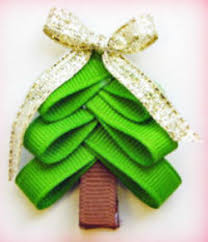 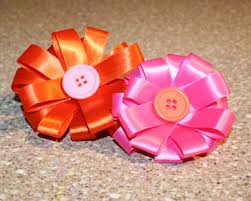 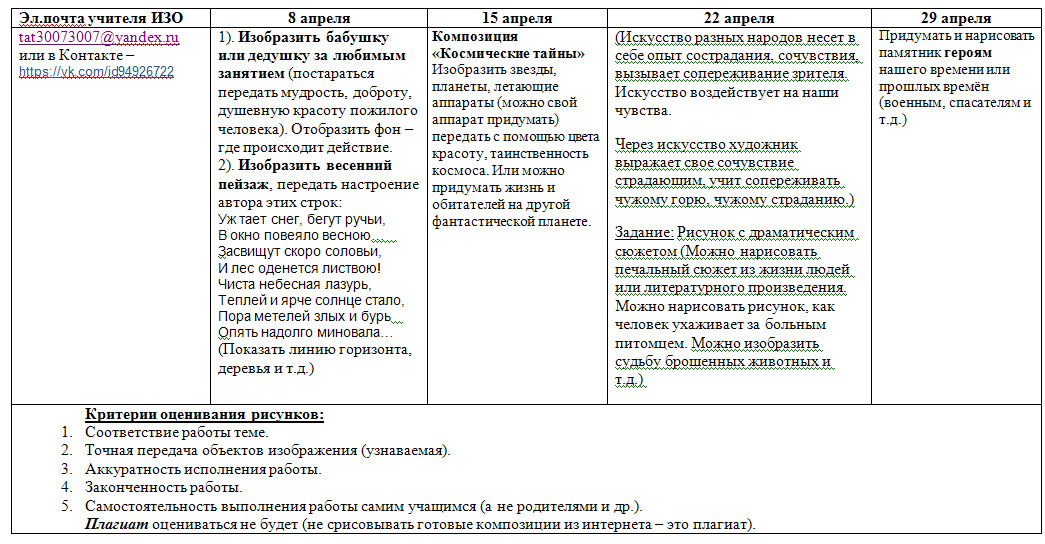 Примерная открытка по технологии «Поздравь ветерана»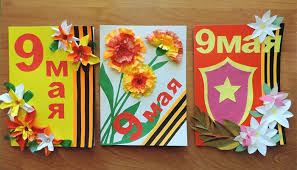 Понедельник    13 апреляРусский язык - выучить и записать сл.слова с.79, «Решу ПР» зад.№7 часть1 (дикт)Математика – «Решу ПР»  зан. №7Физ-ра - утрен. зарядка, приседание  мальчики  – 15 раз, девочки – 10 разЧтение- стр. 129 – 132 выразительное  чтение + рисунок в тетрадьЧетверг     16 апреляОкр.мир- стр. 128 – 136, в.3Математика-стр.74 № 292, №293 чертёж к задачеРусский язык-с.81 таблица в тетр №3 + упр. 164, 165 устноФиз-ра - утрен.зарядка, приседание  мальчики  – 15 раз, девочки – 10 разЧтение-стр. 139 выучить наизустьВторник    14 апреляРусский язык – «Решу ПР» зад №7 часть 2Математика- тема «Письменное деление на трёхзначное число» с.71 №279 (1,2),  №280 с кр.зап.Окр.мир - ПР зан. №7Анг.яз- стр.17 упр.15,16Физ-ра - утрен.зарядка, отжимание мальч-10 раз, девоч – 7 раз Пятница  17 апреляЧтение - стр. 141 – 142 (проект или сообщение)Математика - стр.75 № 300, 303, 305Русский язык - стр. 82, упр.166Музыка - учить  песни из тетр.Технология- сделать поделку из атласных лент Среда    15 апреляРусский яз- тема «Спряжение глагола» с. 80, упр.163 +правило выуч.наиз. (обрати внимание)Анг.яз - стр.18 упр.17, 19Математика-с.73 №285, №286 с кр.зап.Чтение - стр. 133- 135 в.1, 2, 3Изо-  задания в таблицеОбразовательные платформы на выбор:Сайт «Решу ВПР»(математика, русск.яз, окр.мир)Учи.ру (задания от учителя)Яндекс.учебникПонедельник   20  апреляРусский язык – стр.82 упр.167 + правилоМатематика – стр. 76 № 308, 311Физ-ра - утрен. зарядка + бег на месте 5 мин Чтение - стр.144-145 читатьЧетверг 23    апреляОкр.мир- стр. 141-147, в.1,2,3 читать +пересказМатематика-стр. 83 №13, 15Русский язык- стр.85 упр.171 (устно) + выучить правилоФиз-ра- утрен. зарядка + бег на месте 5 минЧтение-стр. 148-150, в.1, 2, 3 устно, в .5 в тетрадьВторник  21   апреляРусский язык – стр. 83 сл.слова записать в тетрадь + упр.169Математика – стр. 77 №316, 318Окр.мир – стр. 137-140, в.1,2 читать +пересказАнг.яз- с.20 упр. 1Физ-ра - утрен. зарядка + бег на месте 5 минПятница 24  апреляЧтение - стр. 151-152 читать +пересказМатематика – стр.84 №20Русский язык – стр.85 упр.172Музыка - учить  песни из тетрадиТехнология-  тема «Поздравь ветерана». Сделать открытку  к  9мая. Материал: цв.бумага, картон, клей. Среда  22  апреляРусский яз- стр.84 страничка для любознательных (устно) + у.170Анг.яз – стр.21 упр.3Математика- стр.82 №2(по действ) 1вариант – 1 столб., 2 вариант – 2 столбЧтение – стр.146-147 читатьИзо-  задания в таблицеОбразовательные платформы на выбор:Сайт «Решу ВПР»(математика, русск.яз, окр.мир)Учи.ру (задания от учителя)Яндекс.учебникПонедельник   27 апреляРусский язык – стр.86 упр.175Математика – стр.85 №32, 33Физ-ра -  утрен. зарядка + бег на месте 5 минЧтение- стр.153 – 155 читать+ пересказЧетверг    30  апреляОкр.мир - стр. 157 – 164 читать +пересказ проверь себя 1-4Математика-стр.87 № 16, 17, 18,19, 20 устноРусский язык - стр. 87 упр 178Физ-ра - утрен. зарядка + бег на месте 5 минЧтение –стр. 157 вопросы устно  Вторник  28   апреляРусский язык – стр.86 упр.176Математика- стр.86 № 1 -5 (устно)Окр.мир – стр.148-153 читать +пересказАнг.яз- с.21 упр.4 Физ-ра - утрен. зарядка + бег на месте 5 минСреда  29  апреляРусский яз- стр.87 упр.177Анг.яз - стр.22 упр.5Математика- стр. 86 №6-10 устноЧтение – стр.156-157 читать + планИзо-  задания в таблице